Marți,31.03:Lecție noua      Congruenta triunghiurilor dreptunghice. Aveți aici în clip  lecția și problema rezolvată pt înțelegere mai buna.https://www.youtube.com/watch?v=mjPqEiyG6EY În manual, aveți lecția la pag.193, citiți, scrieți cele 4 cazuri de congruenta (CC,CI,CU,IU).Tema pe joi este M, pag.195/ problemele  1,2,3,4,5. Și un joc, ca sa o păcăliți pe mama!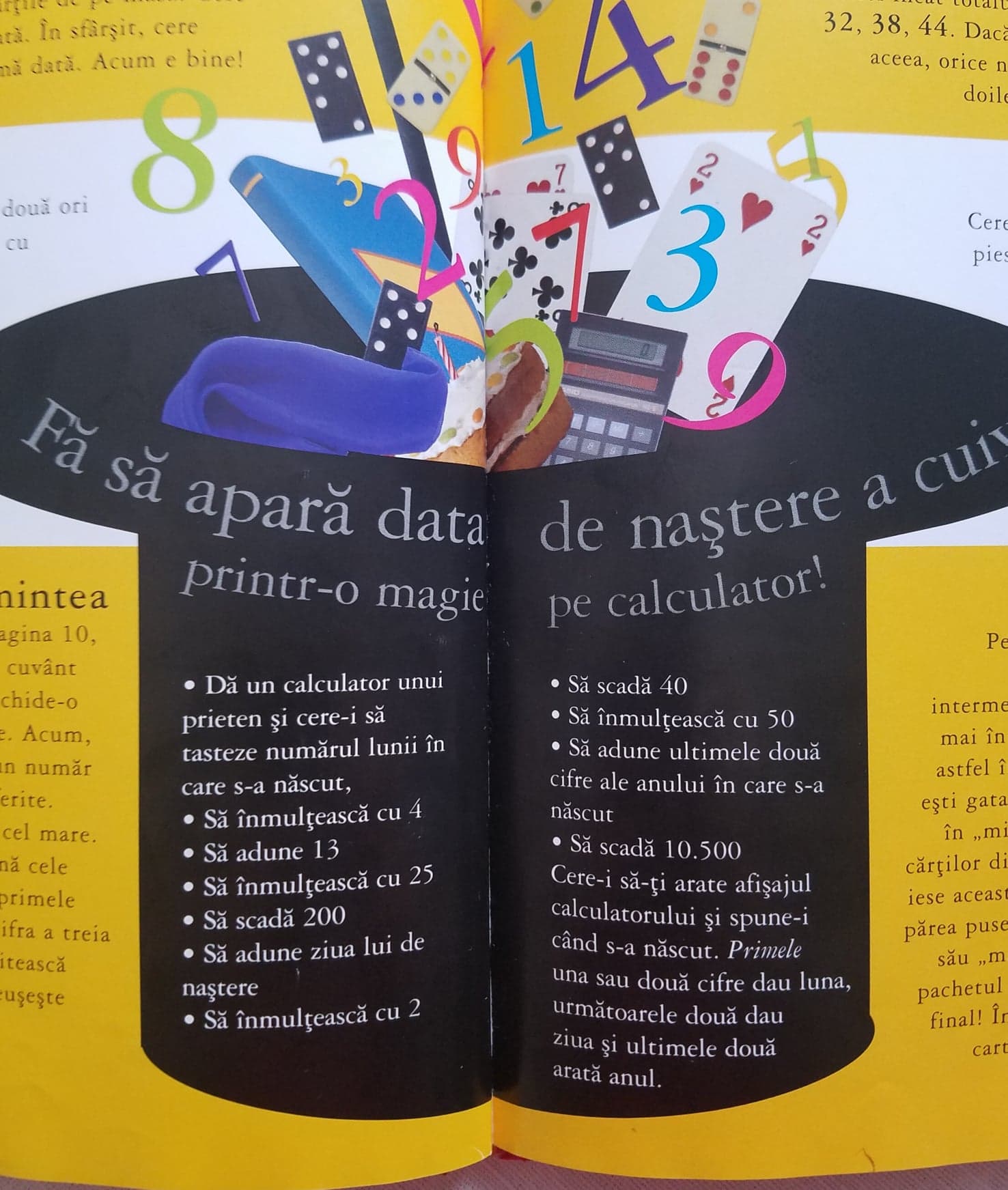 